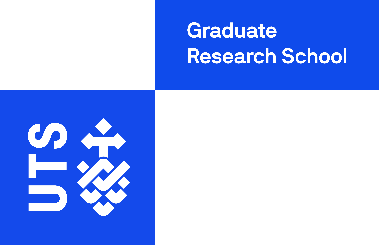 Renewal Request for HDR SupervisorPlease note that:You must include Honorary Appointment letters for all supervisors on a renewed Honorary Appointment.any changes in circumstance may affect the current category status. Contact GRS on grs@uts.edu.au if there are any changes.Supervisors must be able to provide sustained commitment required to support the research candidate for the length of the candidature.Supervisor NameSupervisor IDCategory (Faculty to confirm)Permanent, Honorary or on Contract (Include Honorary appointment/Contract End Date)Continued development in knowledge, skills and capabilities meets RAO’s satisfaction(Faculty/School/ Institute to confirm)Research active (Faculty/School/ Institute to confirm)Reactivate Supervisor (Faculty/School/ Institute to confirm)GRS to complete:Mandatory Graduate Research Supervision at UTS module completedFaculty RAO NameFaculty RAO SignatureDate 